КВН  по ОБЖ на тему  «Мы вместе за безопасность»Ход конкурсаОрганизационный моментМузыкальная заставка.1-й чтец: Все-все-Все на свете,На свете нужны!И мошкиНе меньше нужны, чем слоны.2-й чтец: Нельзя обойтисьБез чудищ нелепых.И даже без хищниковЗлых и свирепых.А если нам кто-нибудь лишним покажется,То это, конечно, ошибкой окажется... 3-й чтец: Нужны все на свете!Нужны все подряд -Кто делает медИ кто делает яд.4-й чтец: Плохие делаУ кошки без мышки,У мышки без кошкиНе лучше делишки.5-й чтец: Да! Если мы с кем-то не очень дружны -Мы все-таки очень друг другу нужны.Все: Все - все -Все на свете,На свете нужны!И это дети запомнить должны!Учитель: Это стихотворение «Про всех на свете» Бориса Заходера ребята выучили не случайно. Сегодня у нас КВН на тему «Мы вместе за безопасность!». Сегодня мы поговорим об основах безопасности жизнедеятельности человека в опасных и чрезвычайных ситуациях. Давайте знакомиться с командами. Итак...Выход командПервый капитан: Наша команда...Все: «Метеоры»!Мчатся метеорыВыше облаков,КВН веселыйТоропит игроков.И жюри мы просимБыть построже к нам.Победить мы сможем -Оставим поражение соперникам.Второй капитан: Наша команда...( название и девиз говорят учащиеся из другого учреждения образования).Учитель: Вот мы и познакомились с командами. - Я представляю наше жюри:… (представление жюри)  - А сейчас давайте определим, чья команда будет отвечать первой в конкурсе «Разминка». Для этого мне нужны капитаны команд. Кто первым из них ответит на вопрос, та команда и будет отвечать первой.Вопрос: - Что на свете всех дороже? (Здоровье). - Действительно, сегодня речь пойдет о здоровье и обо всем, что так или иначе с ним связано, о профилактике несчастных случаев. Объявляю КВН открытым.Музыкальная заставкаОсновная частьУчащийся:  Юные пешеходы! Будущие водители! Дети и родители! Велосипедисты и мотоциклисты! Автомобилисты! Наши гости! Наши зрители! Добро пожаловать! Привет! Вам путь открыт! Зелёный свет!Разминка.- На все вопросы отвечать только ДА или НЕТ.-Что хотите - говорите, в море сладкая вода? (НЕТ)-Что хотите - говорите, красный свет - проезда нет? (ДА)-Что хотите - говорите, каждый раз, идя домой, играем мы на мостовой? (НЕТ)-Что хотите - говорите, но если очень вы спешите, то перед транспортом бежите? (НЕТ)-Что хотите - говорите, мы всегда идём вперёд только там, где переход? (ДА)-Что хотите - говорите, мы бежим вперёд так скоро, что не видим светофора? (НЕТ)-Что хотите - говорите, на знаке «здесь проезда нет» нарисован человек? (НЕТ)-Что хотите - говорите, на круглых знаках - красный цвет означает «здесь запрет» (ДА)Конкурс 2 «Ситуация»1-й вопрос:- Незнакомая женщина предлагает проводить тебя домой и говорит, что она твоя тетя. Что ты ей ответишь?(Никогда не соглашайся уходить или уезжать с незнакомыми людьми, что бы они ни говорили и ни предлагали тебе).2-й вопрос:- Если незнакомый человек взял тебя за руку и пытается увести с собой, что ты будешь делать?(Кричи: «Я вас не знаю! Отпустите! Помогите!» Не бойся использовать любые средства защиты).3-й вопрос:- Если ты нашел деньги в классе, как ты должен поступить?4-й вопрос:- Опишите, как выглядят современные злодеи?(Чаще всего злодеи прячутся за масками добрых людей, кажутся друзьями и помощниками).5-й вопрос:- Назовите правила поведения с животными.(Не гладить незнакомых животных. Не отнимать корм у животного. Не подходить, когда животное ест или окружено детенышами. Не поднимай руки, когда перед тобой собака в угрожающей позе. Не убегай при встрече с незнакомым животным, лучше замри на месте).Конкурс 3 «Литературный»- Чья команда назовет больше сказок, где нарушение основ безопасности жизнедеятельности привело к печальным последствиям? Объясните почему?Предполагаемые ответы:- «Колобок» - чрезмерное доверие.- «Лиса и кувшин» - думай, прежде чем что-то сделать.- «Сестрица Аленушка и братец Иванушка» - надо слушаться старших и не пить из незнакомых источников.«Гуси-лебеди» - нельзя оставлять малышей без присмотра взрослых.«Снежная королева» - нельзя цеплять санки за впереди идущий транспорт.Конкурс 4 «Домашнее задание»Учитель: - Прежде, чем команды покажут нам домашнее задание, мы посмотрим выступление болельщиков. Монтаж 1 1. Чтобы слезы вам не литьДождевым потоком,Не знакомьтесь никогдаЗа руку вы с током!2.Чтобы к солнцу быть поближе,Влез зимою я на крышу.Поскользнулся, наземь хлоп!...Спас меня большой сугроб.3.Всем с наперстком нужно шить,Чтобы пальцы защитить.Хоть невзрачен он на вид,Он иголку укротит.4.Не ори ты другу в ухо -Может он лишиться слуха.А с глухим не поболтать,Письма будешь лишь писать.5.С вилкой бегать по квартире -Можно сделать харакири!Не запомнишь если это,Будешь ложкой есть котлету!6.Хорошо! Весна идет!С ног нас валит гололед.Подними свой нос повыше -Вон летит сосулька с крыши.Конкурс 4 «Загадки-предостерегалки»1. Все ест - не наестся, а пьет - умирает. (Огонь).2. У меня есть лезвие - острое, железное, обращайтесь осторожно, ведь порезаться им можно. (Нож).3. Только я, только я, я на кухне главная. Без меня как ни трудитесь, без обеда насидитесь. (Плита).4. Он охотно пыль вдыхает, не болеет, не чихает. (Пылесос).5. Утром раньше поднимайся, прыгай, бегай, отжимайся. Для здоровья, для порядка людям всем нужна... (Зарядка).6. По дороге едут ноги и бегут два колеса. У загадки есть ответ: это мой... (Велосипед).7. С тремя глазами живет, по очереди мигает, как мигнет - так порядок наведет. (Светофор).8. Это тесный-тесный дом, сто сестричек жмутся в нем. И любая из сестер может вспыхнуть как костер! Не шутите с сестричками, тоненькими... (Спичками9. На привале нам помог: Суп варил, картошку пек. Для похода он хорош, Да с собой не понесешь.10. Шипит и злится, воды боится,С языком, а не лает,Без зубов, а кусает.Конкурс 5 «Закончи пословицу» Из искры возгорится …………………………………….. нет дыма без ………………………………………….. .Огонь хороший слуга, но плохой ……………………………………………….. Правда в огне ………………………….... и в воде не тонет.Конкурс 6 «Викторина»Выберите правильный вариант ответа и впишите правильный ответ (по 1 баллу)1. Какая монета нужна, чтобы вызвать пожарную бригаду:а) 10 рублей;6) 5 рублей;в) никакой2. Вызывая пожарных по телефону №________________как нужно говорить:а) очень быстро; б) спокойно, тихим голосом; в) громко и четко3. Вызывая по телефону пожарных, что ты сообщишь оператору:______________________________________________________________________________________________________________________________________________________________________________________4. В вашей комнате загорелся электроприбор, ваши действия?а) обесточите электросеть, накроете влажной тканью;б) будете тушить водой из вазы;в) будете звать на помощь соседей.5 . Если комната начала наполняться едким, густым дымом, что вы станете делать?а) откроете окно, оставите открытой дверь;б) спрячетесь под кровать или в шкафу;в) закроете рот и нос платком и ползком будете пробираться к выходу.6 . На вас загорелась одежда, ваши действия?а) побегу, попытаюсь сорвать одежду;б) завернусь в одеяло.в) остановлюсь, упаду, покачусь, сбивая пламя;г) рывком сорвать прилипшую одежду.7 . Зачем затыкать щель под дверью, если за ней пожар: а) чтобы прекратить шум огня; б) прекратить доступ дыма в комнату;в) прекратить доступ жара из-под двери17. Перечислите средства пожаротушения:____________________________________________________________________________________________________________________________________________________________________Конкурс 7 «Отгадай ребус»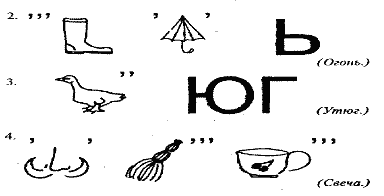 Конкурс  8 «Опасный дом» - Давайте разберёмся, что же может быть опасным в доме?Дом в порядке содержи,Вилки, ножницы, ножи,И иголки, и булавкиТы на место положи.- Какая опасность нас подстерегает в доме?(Первая опасность в доме - это острые, колющие предметы. Их нужно обязательно класть на свои места.)Прочь от машины руки,Когда стираются брюки! (Вторая опасность - это стиральная машина.)  - А ещё какие приборы могут быть опасными? (Телевизор, электрический чайник, пылесос, утюг и др. электроприборы.) - Ребята, послушайте стихотворение и скажите, какое правило надо знать, чтобы быть в безопасности?Учащийся читает стихотворение:Жили в доме великаныИ жили в доме тараканы.Что же делать, как тут быть?-Тараканов уморить!И купили великаныСредство против тараканов...Но остались тараканы,А не стало великанов.-Что же случилось?- Какое правило надо знать? (Не открывать химикаты.)- Что же относится к химикатам? (Стиральные порошки, средства для мытья посуды, средства от тараканов и многое другое.) Дети (хором): Химикаты - это яд,И не только для ребят!  - А какая невидимая опасность есть ещё в квартире? (Это газ).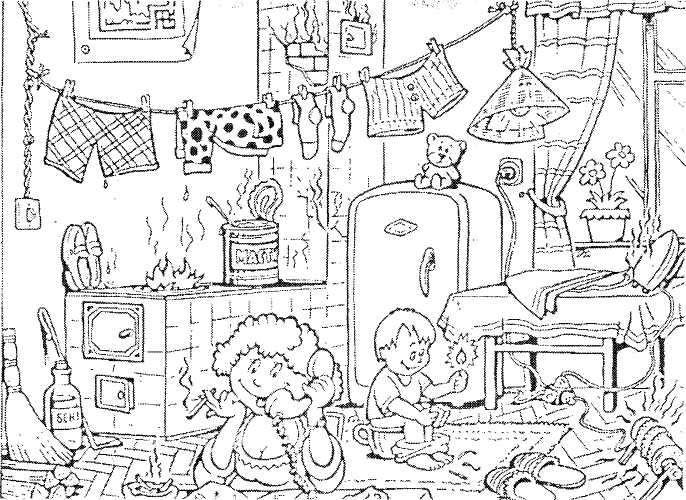 Задание:  - Каждой команде даётся рисунок. Задача - найти как можно больше нарушений правил безопасности дома.Конкурс 9 «Безопасное лето»Учащийся:-  Лето - прекрасная пора для отдыха. И чтобы с пользой для себя и своего здоровья отдохнуть у воды, надо научиться обращаться с водой, уметь плавать, хорошо знать и выполнять правила поведения на воде. Итак, напоминаем вам правила купания.Купаться в реке длительное время нельзя, т. к. можно легко простудиться. Если вы почувствовали озноб, немедленно выходите из воды и сделайте пробежку по берегу. Купаться лучше всего, когда температура воды 25 и более градусов. Нельзя купаться, если температура воды ниже 18 градусов. Нельзя купаться сразу после еды. Лучше всего начинать купаться через 1,5 часа после еды.Купаться можно только на оборудованных пляжах. Нельзя стоять и играть в тех местах, откуда можно свалиться в воду. Нельзя заплывать за буйки, нельзя заходить на глубокое место, если не умеете плавать или плаваете плохо. Ни в коем случае нельзя нырять в незнакомом месте, - неизвестно, что можно оказаться на дне. И, конечно, самое главное правило для вас - купаться только со взрослыми людьми.Учитель:- Сейчас мы прочитаем вам стихотворение, а вы внимательно слушайте. После прослушивания вы должны будете ответить на вопрос:  - Какие правила нарушают дети?Глеб Иваныч, водолаз,В день нырял по двадцать раз...Спас он двести сорок взрослых,И детей три тыщи спас.У него медаль и орден,Но махнул он на медаль:- Если кто-нибудь утонет —Это будет очень жаль.Целый день сижу на вышке -Хулиганят ребятишки.То воюют на плотах,То нырнут не в тех местах,Заплывают за буйки И идут на дно реки... Я искал бы лучше клад! Рыбу я ловить бы рад! Но в реке за место рыбы Должен я ловить ребят... В общем, я скажу всем так: Что купанье - не пустяк! Так закончил свой рассказ Глеб Иваныч, водолаз.- Итак, какие правила нарушили дети? (Нельзя играть на плотах, нельзя нырять в незнакомых местах, нельзя заплывать за буйки.)3. Подведение итогов.Учитель. -  Пока жюри подводит итоги конкурсов, мы с вами поиграем в игру на внимание. Если вы согласны с утверждением, которое я прочитаю, то должны хором громко сказать: “Это я, это я, это все мои друзья”, если не согласны – надо промолчать. Кто из вас в трамвае тесном Уступает старшим место? Кто летит вперёд так скоро, Что не видит светофора? Кто из вас, заметив дым, Закричит: “Пожар! Горим!”? Кто костра не разжигает И другим не разрешает? Кто из вас идёт вперёд Только там, где переход? Кто, услышав запах гари, Сообщает о пожаре? Кто из вас шалит с огнём Утром, вечером и днём? Кто от маленькой сестрички Прячет, дети, дома спички? Учитель. -  Молодцы, ребята. А теперь, слово жюри. 
Выступление жюри. Подведение итогов. Награждение. Учитель.  - Подошёл к концу наш КВН. Пусть кто–то набрал большее количество баллов, а кто – то меньшее, но в выигрыше остались все. Ведь сегодня мы с вами повторили очень много правил, которые помогут сохранить вашу жизнь и здоровье. Думаю, что вы всегда будете помнить, как правильно поступать в той или иной жизненной ситуации. Цель:  - создать условия для обобщения знаний учащихся о правилах поведения в экстремальных ситуациях, научить предотвращать эти ситуации, а также для обучения детей правилам поведения, обеспечивающим сохранность их жизни и здоровья в современных условиях быта, улицы;  - содействовать развитию  сообразительности, внимания; - сформировать условия для воспитания дружеских чувств к одноклассникам. 